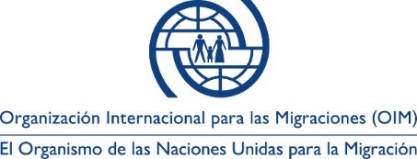  EVALUACIÓN EX-POST DEL PROYECTO “FORTALECIMIENTO DE LA CAPACIDAD DE LOS GOBIERNOS Y DE LOS MEDIOS DE COMUNICACIÓN DEL MERCOSUR PARA PROMOVER LOS APORTES POSITIVOS DE LA MIGRACIÓN” (IM.0045)IntroducciónLa OIM (Organización Internacional para las Migraciones), bajo el principio de que “la migración en forma ordenada y en condiciones humanas beneficia a los migrantes y a la sociedad”, trabaja con los gobiernos y organizaciones de la sociedad civil pertenecientes a los estados miembros con la misión de:Ayudar a encarar los crecientes desafíos que plantea la gestión de la migración a nivel operativo;Fomentar la comprensión de las cuestiones migratorias;Alentar el desarrollo social y económico a través de la migración; yVelar por el respeto de la dignidad humana y el bienestar de los migrantes.Las acciones de OIM están estratégicamente orientadas por el Marco de Gobernanza sobre la Migración (MIGOF, por sus siglas en inglés) el cual integra los elementos esenciales para facilitar la migración y la movilidad de manera ordenada, segura, regular y responsable gracias a políticas migratorias planificadas y bien gestionadas. Entre otros referentes estratégicos importantes en el trabajo de OIM como la Agenda 2030 sobre desarrollo sostenible.Por su parte, el Fondo de la OIM para el Desarrollo (IDF) fue diseñado para contribuir a la homogeneización de las políticas y prácticas de gestión de la migración con la estrategia global de desarrollo de las capacidades de los Estados Miembros que reúnen los requisitos de elegibilidad. El Fondo identifica, en coordinación con las oficinas nacionales de la OIM, los proyectos prioritarios e incluyen actividades que fomentan las prácticas de gestión de la migración y promueven una migración ordenada y en condiciones humanas.Los medios de comunicación juegan un rol clave en la opinión pública y las percepciones que se generan en torno a la migración, pero no toda la información que se publica en los medios de comunicación cuenta con un debido manejo periodístico que contribuya a desmitificar las percepciones erróneas que se tienen frente a las personas migrantes. Esta realidad se da también en la región suramericana.El monitoreo diario de noticias que la OIM hace en Suramérica permite ver cómo la información que se publica sobre el tema migratorio es a menudo muy limitada en manejo de conceptos, enfoques, terminología y fuentes. La falta de datos y de evidencias sobre la contribución positiva de las personas migrantes en los contenidos periodísticos, hace que se creen estereotipos en torno a los migrantes y se les estigmatice o discrimine. Del mismo modo, se nota con frecuencia cierta limitación en los contenidos que se publican en torno al tema, relacionando la migración como un problema, en lo que respecta a la llegada de migrantes, a la convivencia con nacionales y al rol del Estado.En este marco, el 1 de junio de 2017 durante la reunión ordinaria de la Comisión Permanente sobre Discriminación, Racismo y Xenofobia en la XXIX Reunión de Altas Autoridades en Derechos Humanos (RAADDHH) del MERCOSUR, se otorgó mandato a la OIM para la realización de una capacitación dirigida a los medios de comunicación sobre la promoción de derechos, visibilidad y reconocimiento de las comunidades migrantes.Para responder a esta solicitud la Oficina Regional de la OIM para América del Sur obtuvo financiamiento del IDF para el proyecto “Fortalecimiento de la capacidad de los gobiernos y de los medios de comunicación del MERCOSUR para promover los aportes positivos de la migración” (USD 39.236). Este proyecto de 12 meses de duración definió como objetivo “contribuir a incrementar la capacidad de los Gobiernos y de los medios de comunicación del MERCOSUR para promover los aportes positivos de la migración, con un enfoque de derechos humanos.” Para esta iniciativa se definieron dos efectos:• Efecto 1: Los representantes de los países MERCOSUR incorporan una perspectiva de género y de derechos humanos en sus discursos de política migratoria, reconociendo el potencial aporte de los medios de comunicación.• Efecto 2: Los periodistas y comunicadores sociales en América del Sur reflejan la perspectiva de derechos humanos en sus trabajos periodísticos.Los productos previstos en el proyecto fueron:• Los funcionarios de los países MERCOSUR que participan en el XL Curso de Mar del Plata tienen un conocimiento de los retos y oportunidades del tratamiento de la migración en los medios de comunicación en América del Sur.• Los periodistas y comunicadores sociales en América del Sur que participan en un Curso virtual sobre Migración y Derechos Humanos aumentan sus conocimientos para integrar la perspectiva de género, de derechos humanos y de derecho internacional de la migración en la cobertura periodística de la migración.El proyecto fue ejecutado entre diciembre de 2017 y noviembre de 2048 por la Oficina Regional en asocio con el Instituto de Políticas migratorias y Asilo (IPMA, Universidad Tres de Febrero) y el Instituto de Políticas Públicas en Derechos Humanos (IPPDH) del Mercosur.PropósitoEn atención a la política de evaluación de la OIM (Instrucción 266/18) y los lineamientos de evaluación para proyectos financiados por el IDF, la Oficina de la OIM en Ecuador requiere la realización de una evaluación externa ex post de los resultados del proyecto con el propósito de identificar y sustanciar los valores agregados generados por OIM a partir del proyecto y lecciones aprendidas aplicables a proyectos futuros similares. Los objetivos específicos de la evaluación son:Conocer el nivel general de desempeño del proyecto y los factores principales que ayudan a explicar el mismo, incluye su grado de incorporación de los enfoques de derechos y de igualdad de género.Obtener recomendaciones basadas en evidencia como punto de partida para una respuesta gerencial que contribuya a mejorar el desempeño a lo largo del ciclo de este tipo de proyectos, y la integración de los enfoques de derechos y de igualdad de género.Promover aprendizajes en el equipo de la Oficina Regional en torno a la formulación, implementación, monitoreo y evaluación de proyectos de medios y comunicaciones en la Región.En cuanto a los usuarios y usos de los resultados de esta evaluación se prevén los siguientes:La Oficina Regional y en particular su grupo de Comunicaciones, la cual formulará y dará seguimiento a una matriz de respuesta gerencial frente a las recomendaciones de la evaluación. Adicionalmente, compartirá el informe de evaluación con las contrapartes claves de la iniciativa.El IDF usará la evaluación para promover la transparencia y la rendición de cuentas, lo que facilitará la toma de decisiones sobre la utilización de sus fondos como capital inicial y sobre la gestión de proyectos, y le permitirá así mismo optimizar la interpretación y la categorización de los criterios de financiación y las estrategias de desembolso regionales.AlcanceLa evaluación del proyecto cubrirá todo el ciclo y componentes del proyecto, incluyendo sus etapas de formulación, implementación y monitoreo, y los dos efectos previstos con sus correspondientes productos y actividades. Además, la evaluación deberá tener como referente todo el espectro de beneficiarios y socios del proyecto en los países priorizados durante la formulación: Argentina, Bolivia, Brasil, Chile, Colombia, Ecuador, Uruguay, Paraguay, Perú and Venezuela.Criterios de EvaluaciónEn este ejercicio se aplicarán los criterios estándar de evaluación para proyectos de desarrollo de acuerdo con las definiciones y lineamientos del Comité de Asistencia para el Desarrollo de la Organización para la Cooperación y el Desarrollo Económico (DAC-OECD), los cuales hacen parte integral del Manual de Proyectos de la OIM y su Política de Evaluación. En concreto, esta evaluación se concentrará en los criterios de relevancia, eficacia, eficiencia y sostenibilidad, y en menor medida en el de impacto (hasta el punto en que su diseño no experimental y su duración lo permitan).Además de los criterios de evaluación antes mencionados, se espera que en el ejercicio se consideren dos temas transversales de acuerdo con los lineamientos de la OIM: Enfoque de Derechos (Rights-Based Approach to Programming, RBA) y el de igualdad de género.Preguntas de EvaluaciónLas preguntas y subpreguntas planteadas para la evaluación se encuentran en el Anexo 1.Metodología y métodos de evaluaciónEsta evaluación interna seguirá un diseño no experimental en el que se aplican métodos cualitativos, de recolección y análisis de datos para dar respuesta a las preguntas de evaluación seleccionadas identificando cambios y factores que contribuyeron al logro de los resultados propuestos en los proyectos. En todos los casos se procurará triangulación de fuentes y métodos, como mecanismo para asegurar la validez y confiabilidad de los hallazgos.La evaluación privilegiará la identificación y análisis de cambios a nivel de efecto (outcomes) en el ámbito de los proyectos y sus posibles contribuciones. El enfoque metodológico que se propone son los siguientes: Enfoque participativo, en todas las fases del ejercicio evaluativo, pero especialmente en validación de los hallazgos y las conclusiones. Enfoque sensible al género y a los Derechos Humanos. Así como, enfoque basado en teoría del cambio, el análisis de la cadena de resultados del efecto deberá basarse en una interpretación ordenada y secuencial entre supuestos y resultados generadores de cambio. Para la recolección y análisis de datos se aplicarán los siguientes métodos principales:Considerando las restricciones presupuestarias y la crisis sanitaria COVID-19 no se prevé actividades de recolección de datos en terreno diferentes a aquellas que sean posibles en Ecuador. Para la realización de entrevistas se usará Skype o aplicaciones similares.La evaluación seguirá los Principios de Protección de Datos de la OIM, las normas y estándares de evaluación del Grupo de Evaluación de Naciones Unidas (UNEG, por sus siglas en inglés), particularmente los relativos a la interacción con beneficiarios del proyecto. Los lineamientos de la OIM están contenidos en los documentos: MA/88. Manual de protección de datos de la OIM; y IN/138: Principios de protección de datos de la OIM.MuestreoPara la encuesta en línea a los participantes del curso virtual a periodistas, se posee como universo un total de 96 personas, considerando una representatividad del 95% y margen de error de +/- 5%, el tamaño de muestra que se necesita encuesta es de 77 periodistas.Limitaciones y medidas de mitigaciónDe los métodos propuestos, las limitaciones que se pueden presentar son las siguientes:En la revisión documental es la calidad de la información del proyecto, que se implemento a nivel regional en 10 países. Teniendo en cuenta las limitaciones de tiempo y presupuesto de la evaluación no es viable realizar recolección de información comprensiva ni arribar a conclusiones específicas para esa unidad de análisis. Se mantendrá una perspectiva regional, teniendo como unidad de análisis el MERCOSUR.Respecto a las entrevistas a informantes clave, como son gerente del proyecto, ganadores del premio, consultora y productores, la dificultad es que no puedan ser localizados. Para facilitar el acceso a las fuentes se prevé como alternativa las entrevistas vía Skype y el auto-diligenciamiento del cuestionario de entrevista por parte de la fuente. La encuesta en línea sea complementada por la mayoría de los participantes, dentro de los plazos establecidos, para que los resultados sean representativos. Se prevé que la tasa de respuesta sea baja y como medida de mitigación se solicita al Project Manager realice seguimiento telefónico aleatorio hasta lograr por lo menos una tasa de respuesta del 50%. Plan de trabajoGestión de la calidad de la evaluaciónLa evaluación aplicará los procedimientos e instrumentos estándar del Manual de Proyectos de la OIM. las Normas y Estándares de Evaluación del Grupo de Evaluación de Naciones Unidades (UNEG), como sus principios éticos, en especial a lo referente a los procesos de evaluación y productos:  “asegurar precisión, exhaustividad y fiabilidad; inclusión y no-discriminación; transparencia; informes imparciales y balanceados que reconocen distintas perspectivas”.Para ello se establecerá, en primer lugar se propone una matriz de evaluación que cubre todos los criterios y temas transversales.  En segundo lugar, diseña un plan de trabajo que permita identificar aspectos críticos para hacer una revisión de los avances y los correctivos necesarios. Y, en tercer lugar, se establecerá una revisión de par a los principales productos de la evaluación por parte del Oficial Regional de Monitoreo y Evaluación de OIM. AnexosTérminos de referenciaMatriz de Evaluación.Encuesta en línea.Guía de entrevista participantes.Guía de entrevista gerente de proyecto.Guía de entrevista ganadores del premio.Guía de entrevista consultoría.Método de recolecciónFuentes a las que se aplicaráMétodo de análisisRevisión documental Documentos del proyecto (formulación e implementación) Listados de participantes Registros de los cursos Análisis de contenido Estadísticas descriptivas Entrevistas a informantes claves Gerente del proyectoConsultoríaGanadores/as del Premio Sudamericano de Periodismo Representantes del Instituto de Políticas Migratorias y de Asilo Instituto de Políticas Públicas en Derechos Humanos del Mercosur (IPPDH) Análisis de contenido Encuesta en línea Participantes en el XL Curso de Mar del Plata Ganadores/as del Premio Sudamericano de Periodismo Participantes del Curso Virtual para periodistas Estadísticas descriptivas Análisis de contenido ResponsableJulio-2020Julio-2020Julio-2020Julio-2020Julio-2020Agosto-2020Agosto-2020Agosto-2020Agosto-2020Agosto-2020Agosto-2020Agosto-2020Agosto-2020Septiembre-2020Septiembre-2020Septiembre-2020Septiembre-2020Septiembre-2020Septiembre-2020Octubre-2020Octubre-2020Octubre-2020Octubre-2020Octubre-2020Octubre-2020Noviembre-2020Noviembre-2020Noviembre-2020Noviembre-2020Noviembre-2020Noviembre-2020Diciembre-2020Diciembre-2020Diciembre-2020Diciembre-2020Diciembre-2020Diciembre-2020Diciembre-2020ActividadResponsableIIIIIIIVIVIIIIIIIIIIIIIVIVIIIIIIIIIIVIVIIIIIIIIIIVIIIIIIIIIVIVIIIIIIIIIIIVEntrega de reporte de inicioEvaluadorRevisión de reporte de inicioProject Manager Ajuste del reporte de inicioEvaluadorAprobación del reporte de inicioProject Manager Compilación  de la documentación del proyecto.Project Manager Revisión de la documentaciónEvaluadorRevisión de preguntas y criteriosEvaluadorSolicitud de aclaraciones o ampliaciones de informaciónEvaluadorRespuesta a solicitudes de aclaraciones o ampliaciones de informaciónProject Manager Elaboración de listas de personas que serán entrevistadas (principal y alternativa)Evaluador, Project ManagerProgramación tentativa de entrevistasEvaluador, Project ManagerAgendamiento de entrevistasProject Manager Diseño de guías de entrevistaEvaluadorValidación de guía de entrevistasEvaluador, Project ManagerDistribución previa de consentimientos informadosProject Manager Realización de entrevistaEvaluadorAnálisis de contenido de entrevistaEvaluadorDiseño de encuestaEvaluadorValidación de encuestaProject Manager Elaboración de listado de distribución de encuestaEvaluador, Project ManagerMontaje de encuesta en Office FormsEvaluadorLanzamiento de encuestaEvaluador, Project ManagerSeguimiento encuestaEvaluador, Project ManagerProcesamiento de resultados en excel EvaluadorPreparación informe de principales hallazgosEvaluadorPresentación de informe preliminarEvaluadorRetroalimentación e Incorporación de comentariosProject Manager Elaboración del informe finalEvaluador